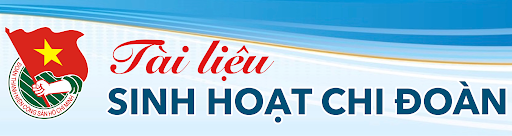 ĐOÀN TNCS HỒ CHÍ MINH TỈNH CAO BẰNGTÀI LIỆU SINH HOẠT CHI ĐOÀN THÁNG 5/2023***1. Kỷ niệm 137 năm Ngày Quốc tế Lao động (01/5/1886 – 01/5/2023)Hằng năm, ngày Quốc tế Lao động 1/5 đã trở thành ngày Lễ tại nhiều quốc gia trên thế giới, dành để tôn vinh lao động và gây dựng đoàn kết lao động trên thế giới; là ngày hội của giai cấp công nhân và nhân dân lao động trên toàn thế giới, ngày đoàn kết giai cấp công nhân và các dân tộc bị áp bức trên thế giới trong cuộc đấu tranh vì hòa bình, độc lập dân tộc, dân chủ và tiến bộ xã hội.
 
Trên thế giới, ngay sau khi thành lập Quốc tế I năm 1864, Mác coi việc rút ngắn thời gian lao động là nhiệm vụ đấu tranh của giai cấp vô sản. Tại Đại hội lần thứ nhất của Quốc tế Cộng sản I họp tại Gieneve (Thụy Sĩ) tháng 9/1866, vấn đề đấu tranh cho ngày làm việc 8 giờ được coi là nhiệm vụ quan trọng. Khẩu hiệu ngày làm 8 giờ sớm xuất hiện trong một số nơi của nước Anh, nước có nền công nghiệp phát triển sớm nhất. Yêu sách này dần lan sang các nước khác.

Năm 1884, tại thành phố công nghiệp lớn Chicago, Đại hội Liên đoàn Lao động Mỹ thông qua nghị quyết nêu rõ: “Từ ngày 1/5/1886, ngày lao động của tất cả các công nhân sẽ là 8 giờ”. Sở dĩ ngày 1/5 được chọn bởi đây là ngày bắt đầu một năm kế toán tại hầu hết các nhà máy, xí nghiệp ở Mỹ. Vào ngày này, hợp đồng mới giữa thợ và chủ sẽ được ký. Giới chủ tư bản có thể biết trước quyết định của công nhân mà không kiếm cớ chối từ.Ngày 1/5/1886, do yêu cầu của công nhân không được đáp ứng một cách đầy đủ, giới công nhân trên toàn nước Mỹ đã tham gia bãi công nhằm gây áp lực buộc giới chủ thực hiện yêu sách của mình.Với nhiều cuộc biểu tình tại Chicago diễn ra ngày càng quyết liệt. Các xung đột xảy ra dữ dội khiến hàng trăm công nhân chết và bị thương, nhiều thủ lĩnh công đoàn bị bắt… Báo cáo của Liên đoàn Lao động Mỹ xác nhận: “Chưa bao giờ trong lịch sử nước Mỹ lại có một cuộc nổi dậy mạnh mẽ, toàn diện trong quần chúng công nghiệp đến như vậy”.Ngày 20/6/1889, ba năm sau “thảm kịch” tại thành phố Chicago, Quốc tế cộng sản lần II nhóm họp tại Paris (Pháp). Dưới sự lãnh đạo của Frederic Engels, Đại hội lần thứ nhất của Quốc tế Cộng sản II đã quyết định lấy ngày 1/5 hàng năm làm ngày biểu dương lực lượng và đấu tranh chung của tầng lớp vô sản các nước. Từ đó, ngày 1/5 trở thành Ngày Quốc tế Lao động, ngày đấu tranh của giai cấp công nhân, ngày nghỉ ngơi và biểu dương lực lượng, ngày hội của công nhân và nhân dân lao động toàn thế giới.Năm 1920, được sự phê chuẩn của Lê Nin, Liên Xô (cũ) là nước đầu tiên cho phép người dân được nghỉ làm vào ngày Quốc tế Lao động 1/5. Sáng kiến này dần dần được nhiều nước khác trên thế giới tán thành.Tại Việt Nam, sau khi Đảng Cộng sản Đông Dương ra đời (1930), giai cấp công nhân Việt Nam đã lấy ngày 1/5 hằng năm làm ngày đỉnh cao của phong trào đấu tranh chống thực dân, đế quốc, giành độc lập – tự do – dân chủ, giành những quyền lợi kinh tế – xã hội.Trong thời kỳ trước Cách mạng tháng Tám, việc kỷ niệm ngày Quốc tế Lao động 1/5 phần nhiều phải tổ chức bí mật bằng hình thức treo cờ, rải truyền đơn. Năm 1936, do thắng lợi của Mặt trận bình dân Pháp và Mặt trận dân chủ Đông Dương, ngày Quốc tế Lao động lần đầu tiên được tổ chức công khai tại Hà Nội, thu hút đông đảo các tầng lớp nhân dân tham gia. Đặc biệt, ngày 1/5/1938, một cuộc biểu tình lớn gồm hàng chục ngàn người đã diễn ra ở khu Đấu xảo Hà Nội với sự tham gia của 25 ngành, giới: thợ hoả xa, thợ in, nông dân, phụ nữ, người cao tuổi, nhà văn, nhà báo… Đây là cuộc mít tinh lớn nhất trong thời kỳ vận động dân chủ (1936-1939), một cuộc biểu dương sức mạnh đoàn kết của nhân dân lao động do Đảng lãnh đạo. Nó đánh dấu một bước trưởng thành vượt bậc về nghệ thuật tổ chức và lãnh đạo của Đảng ta.Ngày nay, ngày Quốc tế Lao động (1/5) đã trở thành ngày hội lớn của giai cấp công nhân và nhân dân lao động Việt Nam. Đây cũng là ngày biểu thị tình đoàn kết hữu nghị với giai cấp công nhân và nhân dân lao động toàn thế giới, cùng đấu tranh cho thắng lợi của hòa bình, tự do, dân chủ và tiến bộ xã hội./.Ban Tuyên giáo tổng hợp.2. Kỷ niệm 205 năm Ngày sinh Các Mác (05/5/1818 – 05/5/2023)Các Mác (Karl Marx) sinh ngày 5-5-1818 tại thành phố Trier của Đức.Cống hiến vĩ đạiTrong di sản đồ sộ mà Các Mác để lại cho hậu thế, trước tiên phải kể đến phép biện chứng duy vật. Mác chỉ rõ, thế giới bao gồm vô số sự vật và hiện tượng muôn hình muôn vẻ, vốn có một cách khách quan, không do một sức mạnh huyền bí nào sáng tạo ra, luôn luôn ở trong sự liên hệ, ràng buộc lẫn nhau, ở trong sự vận động và biến đổi, theo những quy luật khách quan. Nguồn gốc của sự vận động và biến đổi là sự đấu tranh và giải quyết mâu thuẫn nằm ngay trong bản thân sự vật. Đấu tranh và giải quyết mâu thuẫn làm cho sự vật cũ mất đi, sự vật mới ra đời.Đồng thời, Mác khẳng định, nhờ phương pháp nhận thức khoa học và thông qua thực tiễn hoạt động mà nhận thức, con người có thể hiểu biết thế giới. Trên thế giới không có gì là con người không thể nhận thức được, chỉ có cái con người chưa nhận thức được nhưng rồi sẽ nhận thức được. Vì nhận thức được quy luật của thế giới, nên con người có thể cải tạo được thế giới.Vận dụng triết học duy vật biện chứng vào việc xem xét xã hội, Mác đã sáng lập ra chủ nghĩa duy vật lịch sử, vạch ra quy luật phát triển của xã hội loài người. Theo đó, lịch sử loài người trước hết là lịch sử phát triển sản xuất, lịch sử những phương thức sản xuất kế tiếp nhau, cũng tức là lịch sử của những người sản xuất của cải vật chất, lịch sử của quần chúng nhân dân lao động. Quần chúng nhân dân là động lực phát triển của lịch sử, là đội quân chủ lực của các cuộc cách mạng xã hội thay thế chế độ xã hội cũ, lỗi thời bằng chế độ xã hội mới, tiến bộ hơn. Đảng Cộng sản, chính đảng của giai cấp công nhân, có lý luận tiền phong soi đường, là lực lượng lãnh đạo quần chúng nhân dân làm cách mạng để phá bỏ chế độ áp bức, bóc lột cũ, xây dựng chế độ mới, chế độ cộng sản chủ nghĩa.Bằng cách vận dụng chủ nghĩa duy vật biện chứng và chủ nghĩa duy vật lịch sử vào việc nghiên cứu nền kinh tế tư bản chủ nghĩa, Mác đã đưa ra học thuyết kinh tế, chứng minh những quy luật kinh tế của xã hội tư bản chủ nghĩa, vạch ra quá trình phát sinh, phát triển và diệt vong của nó. Một trong những phát hiện vĩ đại của Mác ở đây chính là quy luật giá trị thặng dư.Với hai phát kiến khoa học vĩ đại là chủ nghĩa duy vật lịch sử và học thuyết giá trị thặng dư, Mác đã đặt nền móng cho chủ nghĩa xã hội khoa học, học thuyết về sự nghiệp giải phóng giai cấp công nhân và giải phóng loài người khỏi mọi hình thức áp bức, bóc lột và tha hóa. Cùng với người bạn thân thiết P.Ăngghen, Mác đã định rõ sứ mệnh, con đường giải phóng của giai cấp vô sản.V.I.Lênin, người kế thừa sự nghiệp của Mác và Ăngghen, đã khẳng định: “Học thuyết của Mác là học thuyết vạn năng vì nó chính xác, nó hoàn bị và chặt chẽ; nó cung cấp cho người ta một thế giới quan hoàn chỉnh, không thỏa hiệp với bất cứ một sự mê tín nào, một thế lực phản động nào, một hành vi nào bảo vệ sự áp bức của giai cấp tư sản…”.Thực tế, dựa trên các nguyên lý cơ bản của chủ nghĩa Mác, Lênin đã phát triển chủ nghĩa Mác trong thời đại đế quốc chủ nghĩa, thời đại cách mạng vô sản và do đó gọi là chủ nghĩa Mác - Lênin. Cách mạng Tháng Mười Nga thành công và sự hình thành hệ thống xã hội chủ nghĩa thế giới là những thành quả rực rỡ của chủ nghĩa Mác - Lênin.Ánh sáng soi đườngĐối với cách mạng Việt Nam, công ơn của Các Mác là vô cùng to lớn. Trên hành trình cứu nước, Chủ tịch Hồ Chí Minh đã tìm thấy ánh sáng của chủ nghĩa Mác - Lênin. Chủ nghĩa Mác - Lênin kết hợp với phong trào công nhân và phong trào yêu nước đã dẫn tới việc thành lập Đảng Cộng sản Việt Nam vào ngày 3-2-1930, một bước ngoặt vĩ đại của lịch sử cách mạng Việt Nam.Hơn 93 năm qua, đường lối cách mạng mà Đảng ta và Bác Hồ đề ra chính là sự vận dụng một cách sáng tạo những nguyên lý của chủ nghĩa Mác - Lênin vào điều kiện cụ thể của Việt Nam. Dưới sự lãnh đạo của Đảng, nhân dân ta đã thực hiện thành công Cách mạng Tháng Tám năm 1945, khai sinh ra nước Việt Nam Dân chủ Cộng hòa - nhà nước dân chủ nhân dân đầu tiên ở Đông Nam Á. Đây cũng là thắng lợi đầu tiên của chủ nghĩa Mác - Lênin ở một nước thuộc địa. Tiếp đó, Đảng ta đã lãnh đạo nhân dân kháng chiến chống thực dân Pháp và đế quốc Mỹ thắng lợi, giành độc lập dân tộc và thống nhất Tổ quốc, đưa cả nước tiến lên chủ nghĩa xã hội. Đứng trước những thử thách to lớn của thời đại, nhất là khi Liên Xô sụp đổ, Đảng ta đã kiên định Chủ nghĩa Mác - Lênin, lãnh đạo nhân dân tiến hành công cuộc đổi mới đất nước. 37 năm qua, đất nước đã đạt được những thành tựu to lớn có ý nghĩa lịch sử. Đất nước ta chưa bao giờ có được cơ đồ, tiềm lực, vị thế và uy tín quốc tế như ngày nay.Trong tác phẩm “Một số vấn đề lý luận và thực tiễn về chủ nghĩa xã hội và con đường đi lên chủ nghĩa xã hội ở Việt Nam”, Tổng Bí thư Nguyễn Phú Trọng đã nhấn mạnh: Tính khoa học và cách mạng triệt để của chủ nghĩa Mác - Lênin, tư tưởng Hồ Chí Minh là những giá trị bền vững, đã và đang được những người cách mạng theo đuổi và thực hiện.Đúc kết những bài học kinh nghiệm, nguyên nhân làm nên những thắng lợi cách mạng, Đảng ta đã nhiều lần nêu rõ trong các văn kiện quan trọng về vai trò, vị trí không thể thay thế của Chủ nghĩa Mác - Lênin và tư tưởng Hồ Chí Minh. Tại Đại hội lần thứ XIII, Đảng ta tiếp tục khẳng định, tư tưởng chỉ đạo xuyên suốt của toàn Đảng, toàn dân và toàn quân ta là phải kiên định và vận dụng, phát triển sáng tạo chủ nghĩa Mác - Lênin, tư tưởng Hồ Chí Minh.Kỷ niệm 205 năm Ngày sinh của Các Mác là dịp để chúng ta thêm trân trọng những cống hiến của Các Mác, đồng thời, nhận thức sâu sắc hơn giá trị của Chủ nghĩa Mác - Lênin để không ngừng nuôi dưỡng niềm tin, lý tưởng và khát vọng cống hiến, xây dựng đất nước Việt Nam hùng cường, thịnh vượng.Nguồn: Hanoimoi.com.vn3. Kỷ niệm 69 năm Ngày chiến thắng Điện Biên phủ (07/5/1954 – 07/5/2023)Chiến dịch Điện Biên Phủ là một chiến dịch điển hình trong lịch sử cuộc kháng chiến chống thực dân Pháp của quân và dân ta đánh thắng quân viễn chinh Pháp có tiềm lực quân sự mạnh, vũ khí trang bị hiện đại. Chiến dịch Điện Biên Phủ kết thúc với thắng lợi hoàn toàn thuộc về Nhân dân Việt Nam. Chiến thắng vĩ đại ở Điện Biên Phủ không những ghi vào lịch sử dân tộc Việt Nam như một mốc son rực sáng nhất trong thế kỷ XX, mà ý nghĩa và tầm vóc của sự kiện lịch sử trọng đại này không hề phai mờ, trái lại, những bài học lịch sử vẫn còn nguyên giá trị trong sự nghiệp xây dựng và bảo vệ Tổ quốc Việt Nam xã hội chủ nghĩa. Đúng như Chủ tịch Hồ Chí Minh đã viết: "Điện Biên Phủ như là một cái mốc chói lọi bằng vàng của lịch sử. Nó ghi rõ nơi chủ nghĩa thực dân lăn xuống dốc và tan rã, đồng thời, phong trào giải phóng dân tộc khắp thế giới đang lên cao đến thắng lợi hoàn toàn". "Đó là thắng lợi vĩ đại của Nhân dân ta mà cũng là thắng lợi chung của tất cả các dân tộc bị áp bức trên thế giới".Chiến thắng lịch sử Điện Biên Phủ - đỉnh cao của cuộc tiến công chiến lược Đông-Xuân 1953-1954 là chiến công lớn nhất, chói lọi nhất của toàn Đảng, toàn quân và toàn dân ta trong cuộc kháng chiến chống thực dân Pháp xâm lược (1945-1954). Chiến thắng này góp phần quyết định đập tan hoàn toàn dã tâm xâm lược của thực dân Pháp và can thiệp Mỹ, buộc chúng phải ký Hiệp định Giơ-ne-vơ, kết thúc chiến tranh ở Đông Dương, mở ra một thời kỳ mới cho cách mạng Việt Nam, Lào và Cam-pu-chia, góp phần quan trọng đối với phong trào giải phóng dân tộc, mở đầu sự sụp đổ của chủ nghĩa thực dân cũ trên phạm vi toàn thế giới.Chiến thắng lịch sử Điện Biên Phủ mang tầm vóc thời đại, có ý nghĩa to lớn, là sự kết tinh của nhiều nhân tố, trong đó, quan trọng nhất là sự lãnh đạo sáng suốt của Đảng và Chủ tịch Hồ Chí Minh; của chủ nghĩa yêu nước, tinh thần cách mạng, sức mạnh đại đoàn kết toàn dân tộc, bản lĩnh và trí tuệ Việt Nam, của ý chí quyết chiến, quyết thắng và sức mạnh của Quân đội nhân dân, lực lượng vũ trang nhân dân Việt Nam. Chiến thắng Điện Biên Phủ đồng thời là chiến thắng của tình đoàn kết chiến đấu bền chặt, thủy chung, son sắt giữa quân đội, nhân dân 3 nước Đông Dương và sự đoàn kết, giúp đỡ, ủng hộ của các nước anh em và bạn bè quốc tế.Chiến thắng lịch sử Điện Biên Phủ đã kết thúc thắng lợi cuộc kháng chiến 9 năm chống thực dân Pháp và can thiệp Mỹ; chấm dứt hoàn toàn ách xâm lược của thực dân Pháp trên đất nước ta và các nước trên bán đảo Đông Dương; bảo vệ và phát triển thành quả Cách mạng Tháng Tám năm 1945; mở ra giai đoạn cách mạng mới, tiến hành cách mạng xã hội chủ nghĩa ở miền Bắc, đấu tranh giải phóng miền Nam, thống nhất Tổ quốc, đưa cả nước đi lên chủ nghĩa xã hội.Chiến thắng lịch sử Điện Biên Phủ đã làm tăng niềm tự hào dân tộc, niềm tin tưởng tuyệt đối vào sự lãnh đạo của Đảng Cộng sản Việt Nam do Chủ tịch Hồ Chí Minh sáng lập và rèn luyện; cổ vũ toàn Đảng, toàn dân, toàn quân một lòng, một dạ chiến đấu dưới lá cờ vẻ vang của Đảng, vì nền độc lập, tự do của Tổ quốc, vì hạnh phúc của Nhân dân.Chiến thắng Điện Biên Phủ mang tầm vóc thời đại, góp phần to lớn vào phong trào đấu tranh vì hòa bình, tiến bộ của nhân loại. Chiến thắng Điện Biên Phủ giáng một đòn chí mạng vào nền móng của thực dân Pháp và can thiệp Mỹ, đánh sập thành lũy của chủ nghĩa thực dân cũ ở vị trí xung yếu nhất, đánh dấu sự sụp đổ của chủ nghĩa thực dân cũ trên phạm vi toàn thế giới; báo hiệu sự thất bại chiến lược toàn cầu phản cách mạng của chủ nghĩa thực dân mới do đế quốc Mỹ cầm đầu. Chiến thắng Điện Biên Phủ là chiến thắng chung của các nước trên bán đảo Đông Dương, chiến thắng của phong trào cộng sản và công nhân quốc tế, của phong trào đấu tranh vì hòa bình, tiến bộ xã hội trên toàn thế giới.Thắng lợi của Chiến dịch Điện Biên Phủ, trước hết được bắt nguồn từ sự lãnh đạo, chỉ đạo đúng đắn, sáng suốt của Đảng và Chủ tịch Hồ Chí Minh. Trong suốt cả cuộc kháng chiến, nhất là ở những thời điểm có tính bước ngoặt quan trọng của cuộc chiến tranh, Đảng ta và Chủ tịch Hồ Chí Minh luôn luôn nắm vững lý luận khoa học của chủ nghĩa Mác - Lênin, phát động cuộc chiến tranh nhân dân, toàn dân, toàn diện, xây dựng và sử dụng lực lượng vũ trang cách mạng làm nòng cốt; đánh địch bằng cả sức mạnh của thời đại ngày nay trong sự kết hợp chặt chẽ với kinh nghiệm truyền thống của dân tộc, của nhân loại; đánh địch bằng sức mình là chính, đồng thời tranh thủ tối đa sự ủng hộ mọi mặt của các nước xã hội chủ nghĩa và bè bạn khắp 5 châu; chủ động tạo nên sự chuyển hóa căn bản về thế và lực, làm cho sức ta càng đánh càng mạnh và đẩy quân địch vào tình thế ngày càng khốn đốn, phải đầu hàng vô điều kiện.Chiến thắng của Chiến dịch Điện Biên Phủ còn bắt nguồn từ tình đoàn kết trong sáng, thủy chung của nhân dân và quân đội 3 nước Việt Nam - Lào - Cam-pu-chia trên một chiến hào chống kẻ thù chung và sự ủng hộ chí tình, to lớn, có hiệu quả về vật chất và tinh thần của các nước xã hội chủ nghĩa anh em cùng với sự cổ vũ, động viên của các nước bạn bè, các đảng cùng chí hướng, của nhân loại tiến bộ dành cho toàn Đảng, toàn dân, toàn quân ta, đều là những nhân tố đặc biệt quan trọng góp phần làm nên chiến thắng lẫy lừng Điện Biên Phủ. Chúng ta mãi mãi ghi lòng tạc dạ về tình cảm sâu nặng và sự giúp đỡ to lớn đó.Chiến thắng Điện Biên Phủ của dân tộc ta đã chứng minh một chân lý của thời đại: Các dân tộc bị áp bức, bị xâm lược nếu có ý chí kiên cường và đường lối đúng đắn, sáng tạo, biết đoàn kết đấu tranh vì độc lập tự do thì dân tộc đó nhất định thắng lợi. Chân lý đó đã thôi thúc và cổ vũ các nước thuộc địa ở châu Á, châu Phi, Mỹ La-tinh đứng lên đấu tranh tự giải phóng, thoát khỏi ách xâm lược của chủ nghĩa thực dân, đế quốc. Chiến thắng này đã làm thay đổi cục diện thế giới, khẳng định sức mạnh chính nghĩa của Việt Nam, của Nhân dân yêu chuộng hòa bình, độc lập trên thế giới./.Quốc An.4. Kỷ niệm 82 năm Ngày thành lập Đội TNTP Hồ Chí Minh (15/5/1941 – 15/5/2023)4.1. Lịch sử ra đờiNgày 03/02/1930, Đảng Cộng sản Việt Nam ra đời đảm đương sứ mệnh cao cả lãnh đạo giai cấp công nhân và toàn thể nhân dân Việt Nam đấu tranh giành giải phóng dân tộc và giai cấp. Từ khi thành lập, Đảng Cộng sản Việt Nam luôn luôn chú ý đến lực lượng thanh thiếu nhi, phong trào thanh thiếu nhi nước ta ngày càng phát triển mạnh mẽ. Từ đó, tổ chức Đội từng bước được hình thành. Tháng 10/1930, Hội nghị Ban Chấp hành Trung ương Đảng lần thứ nhất đã đề cập đến việc tập hợp thiếu nhi vào các tổ chức thiếu niên cách mạng, Hồng nhi đoàn… và giao cho Đoàn thanh niên phụ trách.Và chỉ một năm sau ngày thành lập, Đảng đã thấy rõ tầm quan trọng của việc thành lập tổ chức Đoàn, ngày 26/3/1931, Hội nghị lần thứ 2 của Ban Chấp hành Trung ương Đảng đã ra Nghị quyết thành lập tổ chức Đoàn Thanh niên. Tiếp theo sau đó, tại Hội nghị lần thứ 8 của Trung ương Đảng vào tháng 5/1941, Trung ương Đảng đã ra quyết định thành lập Mặt trận Việt Minh để đoàn kết các lực lượng đánh Tây, đuổi Nhật, giành độc lập tự do cho dân tộc Việt Nam. Ngay sau đó, ngày 15/5/1941 tại thôn Nà Mạ, xã Trường Hà, huyện Hà Quảng, tỉnh Cao Bằng, Hội Nhi đồng Cứu quốc (nay là Đội Thiếu niên Tiền phong Hồ Chí Minh) được thành lập và được gia nhập Mặt trận Việt Minh, hoạt động theo điều lệ của Mặt trận Việt Minh với nội dung “Dự bị đánh Tây, đánh Nhật làm cho Việt Nam hoàn toàn độc lập".Ngày đầu tiên thành lập, Đội có 5 đội viên là Nông Văn Dền (bí danh là Kim Đồng) được bầu làm đội trưởng, Nông Văn Thàn (bí danh là Cao Sơn), Lý Văn Tịnh (bí danh là Thanh Minh), Lý Thị Nì (bí danh là Thủy Tiên) và Lý Thị Xậu (bí danh là Thanh Thủy).Đội TNTP Hồ Chí Minh thành lập là nhu cầu tất yếu của lịch sử đất nước, bởi lịch sử Đội TNTP Hồ Chí Minh và phong trào thiếu nhi Việt Nam là bộ phận trong lịch sử dân tộc, lịch sử Đảng Cộng sản Việt Nam, lịch sử Đoàn TNCS Hồ Chí Minh. Đội là tổ chức của thiếu nhi Việt Nam do Chủ tịch Hồ Chí Minh và Đảng Cộng sản Việt Nam sáng lập, được Đoàn Thanh niên cộng sản Hồ Chí Minh phụ trách, ra đời nhằm tập hợp thiếu nhi vào một tổ chức thống nhất từ Trung ương đến địa phương dưới sự hướng dẫn, phụ trách của Đoàn thanh niên, giáo dục các em theo tinh thần cách mạng và coi các em là một lực lượng cách mạng. Đội luôn là tổ chức nòng cốt trong các phong trào thiếu nhi, là lực lượng giáo dục trong và ngoài nhà trường, là lực lượng dự bị của Đoàn TNCS Hồ Chí Minh.4.2. Đội TNTP Hồ Chí Minh - 82 năm xây dựng và trưởng thành4.2.1. Tên gọi của tổ chức Đội qua các thời kỳ lịch sửTừ ngày thành lập đến nay, Đội đã đổi tên cho phù hợp với yêu cầu của từng giai đoạn cách mạng và nguyện vọng của thiếu niên, nhi đồng, cụ thể như:- Năm 1941: Hội Nhi đồng Cứu quốc (sau đó đổi là Đội Thiếu nhi Cứu quốc).- Tháng 3/1951: Đội Thiếu nhi tháng Tám.- Ngày 4/11/1956: Đội Thiếu niên Tiền phong Việt Nam.- Năm 1970 - nay: Đội Thiếu niên tiền phong Hồ Chí Minh.4.2.2. Tổ chức Đội TNTP Hồ Chí Minh qua 82 năm xây dựng và trưởng thànhSau ngày thành lập, vâng theo lời Bác dạy, cùng cha anh làm cách mạng, Đội thiếu nhi cứu quốc được thành lập ở khắp các địa phương trong cả nước. Bên cạnh việc tập hợp, giáo dục thiếu niên nhi đồng, các Đội Thiếu nhi Cứu quốc đã tham gia cách mạng góp phần vào thắng lợi của cách mạng Tháng Tám 1945. Các đội viên, thiếu nhi tích cực tham gia hoạt động cách mạng như làm liên lạc, trinh sát, bảo vệ trật tự trị an, bảo vệ xóm làng, tham gia lao động tiết kiệm, xoá mù chữ... đã lập công xuất sắc như Đội thiếu niên du kích Đình Bảng, Đội thiếu nhi Bát Sắt (Hà Nội), Đội Thiếu nhi Thành Huế, Đội Thiếu nhi Đồng Tháp Mười... nhiều đội viên thiếu nhi anh hùng xuất hiện như Kim Đồng, Dương Văn Nội, Phạm Ngọc Đa, Vừ A Dính... của thời kỳ chống Pháp đã trở thành những gương sáng cho các thế hệ thiếu nhi Việt Nam noi theo, làm sáng ngời trang sử của Đội Thiếu niên tiền phong.Suốt 2 cuộc kháng chiến trường kỳ của dân tộc, lớp lớp thiếu nhi Việt Nam ở hai miền Nam, Bắc đã góp phần nhỏ bé của mình vào sự nghiệp đấu tranh giải phóng dân tộc như: Phong trào Trần Quốc Toản do Bác Hồ phát động năm 1948, đến nay, công tác Trần Quốc Toản đã trở thành phong trào truyền thống của Đội ngày càng phát triển và có ý nghĩa xã hội rộng lớn; phong trào “Vì miền Nam ruột thịt”, “Việc nhỏ, chí lớn, chống Mỹ cứu nước”, “Làm nghìn việc tốt thực hiện 5 Điều Bác Hồ dạy”, đã có nhiều tập thể Đội và cá nhân đội viên giành danh hiệu “Cháu ngoan Bác Hồ”, nhiều đội viên thiếu niên tiền phong đã trở thành dũng sĩ diệt Mỹ, diệt nguỵ, các anh hùng thiếu nhi quên thân mình hy sinh vì sự nghiệp bảo vệ Tổ quốc, xây dựng xóm làng như Trần Văn Thọ, Nguyễn Bá Ngọc, Kơpa Kơlơng, Trần Văn Uẩn...Vâng lời Bác dạy:“Tuổi nhỏ làm việc nhỏTùy theo sức của mìnhĐể tham gia kháng chiếnĐể giữ gìn hoà bình”.Đội viên thiếu niên tiền phong và thiếu nhi Việt Nam đã không ngừng tu dưỡng và rèn luyện, tích cực xây dựng tổ chức Đội, góp sức nhỏ bé của mình vào sự nghiệp cách mạng chung. Suốt những năm qua, các phong trào và hoạt động của Đội luôn gắn liền với sự nghiệp xây dựng chủ nghĩa xã hội, gắn liền với mục tiêu dân giàu, nước mạnh, dân chủ, công bằng, văn minh. Đội đã tổ chức các hoạt động giáo dục phù hợp với lửa tuổi theo nguyên tắc tự nguyện, tự quản, dưới sự hướng dẫn của các anh chị phụ trách, tạo cho thiếu niên nhi đồng biết vượt khó để học tập tốt, rèn luyện tốt, phấn đấu trở thành con ngoan, trò giỏi, đội viên tốt, Cháu ngoan Bác Hồ, mai này trở thành người công dân mới, góp phần xây dựng Tổ quốc Việt Nam giàu đẹp.Phong trào “Kế hoạch nhỏ” (1958) để lao động, tiết kiệm làm ra của cải vật chất như xây dựng Nhà máy nhựa Thiếu niên Tiền phong (1959 đi vào hoạt động), Đoàn tàu lửa chạy trên đường sắt Thống Nhất (1979), Khách sạn Khăn quàng đỏ (1987)... và hàng nghìn công trình khác ở các địa phương đã tạo nên những cơ sở vật chất văn hóa cho thiếu nhi và xã hội. Phong trào xây dựng Hợp tác xã Măng non, lập các quỹ “Vì bạn nghèo”, “Hỗ trợ tài năng trẻ”, quỹ Vừ A Dính, Đôrêmon, Giải thưởng Kim Đồng... đã thu hút hàng tỷ đồng nhằm giúp đỡ hàng triệu bạn có hoàn cảnh khó khăn có thêm điều kiện sinh hoạt và học tập, hoà nhập với cộng đồng. Các phong trào “Nói lời hay, làm việc tốt, phấn đấu trở thành con ngoan, trò giỏi, đội viên tốt, Cháu ngoan Bác Hồ”; phong trào “Hành quân theo bước chân những người anh hùng”, “Về với cội nguồn”, “Vì điểm tựa tiền tiêu”, “Áo lụa tặng bà”, “Địa chỉ nghĩa tình”... đã thu hút hàng triệu em tham gia. Thông qua các hoạt động đó, các em được tự rèn luyện và được giáo dục những truyền thống cách mạng, những phẩm chất tốt đẹp của dân tộc Việt Nam.Để giúp Đoàn TNCS Hồ Chí Minh phụ trách Đội TNTP Hồ Chí Minh, ngày 19/1/1981, Ban Bí thư Trung ương Đoàn ra quyết định số 02 về việc thành lập Hội đồng phụ trách Đội TNTP Hồ Chí Minh và Đội nhi đồng Hồ Chí Minh khóa I (nay là Hội đồng Trung ương Đội Thiếu niên Tiền phong Hồ Chí Minh, gọi tắt là Hội đồng Đội Trung ương). Hội đồng Đội đã được thành lập, là cơ quan đại diện cho tổ chức Đội với 4 cấp: Trung ương, tỉnh, huyện, xã. Hội đồng Đội TNTP Hồ Chí Minh là đơn vị do Ban Chấp hành Đoàn TNCS Hồ Chí Minh cùng cấp thành lập theo nhiệm kỳ Đại hội Đoàn các cấp, các thành viên Hội đồng Đội là các đại diện liên ngành của Đoàn thanh niên với các ban, ngành liên quan đến công tác bảo vệ, chăm sóc, giáo dục thiếu niên, nhi đồng. Ở cấp Trung ương, Ban Bí thư Trung ương Đoàn phân công một đồng chí Bí thư Trung ương Đoàn làm Chủ tịch Hội đồng Đội Trung ương. Từ đó đến nay, đã trải qua 8 khóa Hội đồng Đội Trung ương, theo đó các đồng chí giữ cương vị Chủ tịch Hội đồng Đội Trung ương gồm: Khóa I - đồng chí Lê Thanh Đạo; khóa II - đồng chí Phùng Ngọc Hùng; khóa III - đồng chí Phạm Phương Thảo, đồng chí Hoàng Bình Quân; khóa IV - đồng chí Đào Ngọc Dung; khóa V - đồng chí Nguyễn Lam; khóa VI - đồng chí Nguyễn Thị Hà; khóa VII - đồng chí Nguyễn Long Hải; khóa VIII - đồng chí Nguyễn Ngọc Lương.82 năm qua, những trang vàng sử Đội và hào khí truyền thống của Đội Thiếu niên Tiền phong Hồ Chí Minh ngày càng sáng rọi. Lịch sử đó, truyền thống đó gắn liền với phong trào thiếu nhi Việt Nam và là một bộ phận không thể tách rời trong lịch sử Đảng, lịch sử dân tộc và lịch sử Đoàn thanh niên Cộng sản Hồ Chí Minh... Với những cống hiến của Đội Thiếu niên tiền phong Hồ Chí Minh và thiếu niên, nhi đồng Việt Nam trong sự nghiệp xây dựng và bảo vệ Tổ quốc, Đảng và Nhà nước đã tặng Đội Thiếu niên Tiền phong Hồ Chí Minh nhiều phần thưởng cao quý như: Huân chương Hồ Chí Minh nhân dịp kỷ niệm 40 năm ngày thành lập Đội (tháng 5/1981), Huân chương Sao vàng nhân dịp kỷ niệm 60 năm ngày thành lập Đội (tháng 5/2001). Thành tích đó đã đánh dấu một mốc son chói lọi trên con đường phát triển của Đội Thiếu niên Tiền phong Hồ Chí Minh và lớp lớp thiếu nhi Việt Nam.Trước sự phát triển vượt bậc về khoa học công nghệ và sự vươn mình đột phá vào quá trình hội nhập kinh tế quốc tế của đất nước, Đội Thiếu niên Tiền phong Hồ Chí Minh đã có những bước phát triển mới với hơn 8,2 triệu đội viên, hơn 4,1 triệu thiếu niên và hơn 4,6 triệu nhi đồng; hơn 24.200 tổng phụ trách trong các trường học, cán bộ phụ trách thiếu nhi ở địa bàn dân cư (tính đến tháng 12/2020); hàng ngàn cán bộ chuyên trách và đội ngũ cộng tác viên hoạt động trong các cơ sở Đội, Nhà thiếu nhi, đang ngày đêm miệt mài chăm lo cho sự phát triển của thế hệ măng non đất nước.Trong những năm gần đây, Đảng, Nhà nước, các cấp, các ngành tiếp tục dành sự quan tâm đặc biệt cho thiếu niên, nhi đồng và công tác trẻ em. Ban Bí thư Trung ương Đảng ban hành Chỉ thị số 42-CT/TW về “Tăng cường sự lãnh đạo của Đảng trong công tác giáo dục lý tưởng cách mạng, đạo đức, lối sống cho thế hệ trẻ giai đoạn 2015 - 2030”; Thủ tướng Chính phủ phê duyệt Đề án “Tăng cường giáo dục lý tưởng cách mạng, đạo đức, lối sống cho thanh niên, thiếu niên và nhi đồng giai đoạn 2015 - 2020”; Kỳ họp thứ 11, Quốc hội khóa XIII thông qua Luật Trẻ em, trong đó có nhiều quy định, chế tài cụ thể để bảo vệ, chăm sóc, giáo dục trẻ em; đặc biệt, Luật quy định Trung ương Đoàn TNCS Hồ Chí Minh là tổ chức đại diện tiếng nói, nguyện vọng của trẻ em... Cùng với những chủ trương, chính sách mới của Đảng và Nhà nước, Nghị quyết Đại hội Đoàn toàn quốc lần thứ XI về phụ trách Đội TNTP Hồ Chí Minh, chăm sóc, giáo dục thiếu niên nhi đồng, đẩy mạnh cuộc vận động “Vì đàn em thân yêu” cùng Kết luận số ................ngày.............. của Ban Thường vụ Trung ương Đoàn về “Nâng cao vai trò của Đoàn trong bảo vệ, chăm sóc, giáo dục thiếu niên, nhi đồng giai đoạn ..................” đã thổi không khí và sức sống mới cho các hoạt động của Đội và phong trào thiếu nhi. Đưa tinh thần Nghị quyết vào thực tiễn phong trào, công tác xây dựng Đội trong những năm gần đây đã có nhiều chuyển biến tích cực: Đội ngũ phụ trách thiếu nhi, cán bộ Đội được tăng cường, chất lượng nội dung sinh hoạt Sao nhi đồng được cải tiến, nội dung sinh hoạt Đội được đổi mới từng bước phù hợp với nhu cầu của thiếu nhi. Hoạt động Đội trong nhà trường từng bước được củng cố và nâng cao, hoạt động thiếu nhi ở địa bàn dân cư được đẩy mạnh và nhân rộng, công tác Sao nhi đồng có những bước phát triển, công tác bồi dưỡng đội viên lớn lên Đoàn có nhiều chuyển biến tích cực. Nhiều phong trào, hoạt động mới đã tạo ra hiệu quả xã hội thiết thực của thiếu nhi tham gia xây dựng và bảo vệ Tổ quốc. Thực hiện Nghị quyết Đại hội Đoàn toàn quốc lần thứ XI, tổ chức Đoàn, Đội các cấp đã tập trung thực hiện 02 chỉ tiêu“Hỗ trợ 1,5 triệu thiếu nhi có hoàn cảnh khó khăn” và “Xây dựng mới tại mỗi xã, phường, thị trấn ít nhất 01 điểm sinh hoạt, vui chơi cho thanh thiếu nhi”. Qua 04 năm triển khai thực hiện, cả nước đã xây dựng mới được 7.436 điểm vui chơi mới cho thiếu nhi tại các xã, phường, thị trấn; hỗ trợ được hơn 2,8 triệu thiếu nhi có hoàn cảnh khó khăn dưới nhiều hình thức: hỗ trợ học bổng; các điều kiện sinh hoạt, học tập; quan tâm tới công tác hỗ trợ dài hạn cho các em thiếu nhi có hoàn cảnh khó khăn… với tổng mức kinh phí gần 1.106 tỷ đồng. Trong đó, nhiều đơn vị đã có cách làm sáng tạo, hiệu quả, như: tận dụng vật dụng tái chế để thiết kế sân chơi cho thiếu nhi, hay tổ chức các sân chơi lưu động, sân chơi văn hóa, dân gian...Nhằm phát huy quyền tham gia của trẻ em vào các vấn đề liên quan đến trẻ em, thực hiện Quyết định 1235/QĐ-TTg ngày 03/8/2015 của Thủ tướng Chính phủ về phê duyệt chương trình thúc đẩy quyền tham gia của trẻ em về các vấn đề liên quan đến trẻ em giai đoạn 2016 - 2020, Trung ương Đoàn đã chỉ đạo Hội đồng Đội Trung ương triển khai thí điểm mô hình “Hội đồng trẻ em” giai đoạn 2017 - 2020. Sau hơn 03 năm triển khai, từ 05 mô hình thí điểm, đến nay, toàn quốc đã xây dựng được 14 mô hình Hội đồng trẻ em cấp tỉnh; 17 mô hình Hội đồng trẻ em cấp huyện tại 17 tỉnh, thành phố. Qua theo dõi, nắm bắt, Hội đồng trẻ em các tỉnh, thành phố đã phát huy hiệu quả hoạt động mô hình “Hội đồng trẻ em” cấp tỉnh, duy trì tốt việc tổ chức các kỳ họp định kỳ hằng năm. Bên cạnh đó, các tỉnh, thành phố tiếp tục nâng cao hiệu quả của 35.118 câu lạc bộ Quyền trẻ em trong các liên đội, trên địa bàn dân cư và trong hệ thống Cung, Nhà Thiếu nhi, Trung tâm hoạt động Thanh thiếu nhi.Phong trào “Thiếu nhi Việt Nam thi đua thực hiện tốt 5 điều Bác Hồ dạy” tiếp tục là sợi chỉ đỏ xuyên suốt trong các hoạt động của tổ chức Đội và thiếu niên, nhi đồng, thể hiện lòng biết ơn vô hạn của thiếu nhi Việt Nam với vị lãnh tụ, người cha già muôn vàn kính yêu của dân tộc, tạo môi trường học tập và rèn luyện, góp phần bồi dưỡng hình thành cho các em những giá trị phẩm chất tốt đẹp của người công dân mới xã hội chủ nghĩa. Trong giai đoạn mới, phong trào được triển khai theo hướng cụ thể với từng năm học, trong đó, mỗi năm học, tổ chức Đội hướng dẫn, giúp đỡ các em thiếu nhi rèn luyện tập trung vào một nội dung trong lời dạy của Bác. Chương trình công tác Đội và phong trào thiếu nhi các năm học được Hội đồng Đội Trung ương xây dựng, cụ thể hóa theo 5 điều Bác Hồ dạy gồm: Tạo môi trường cho thiếu nhi thực hiện lời dạy “Yêu Tổ quốc, yêu đồng bào”; tạo môi trường cho thiếu nhi thực hiện lời dạy “Học tập tốt, lao động tốt”; tạo môi trường cho thiếu nhi thực hiện lời dạy “Đoàn kết tốt, kỷ luật tốt”; tạo môi trường cho thiếu nhi thực hiện lời dạy “Giữ gìn vệ sinh thật tốt”; tạo môi trường cho thiếu nhi thực hiện lời dạy “Khiêm tốn, thật thà, dũng cảm”.Đại hội Cháu ngoan Bác Hồ các cấp nhằm biểu dương những thiếu nhi có thành tích xuất sắc tiêu biểu trong học tập, rèn luyện, thi đua làm theo 5 điều Bác Hồ dạy thiếu niên, nhi đồng và cũng là dịp thể hiện sự quan tâm chăm lo của Đảng, Chính phủ, các cấp, các ngành và toàn xã hội đối với thế hệ măng non của đất nước. Qua đó, hàng triệu thiếu nhi tiêu biểu đã được tuyên dương tại các kỳ Đại hội Cháu ngoan Bác Hồ các cấp và Đại hội Cháu ngoan Bác Hồ toàn quốc. Trải qua 9 kỳ Đại hội Cháu ngoan Bác Hồ toàn quốc đã có 2.614 thiếu nhi được tuyên dương là Cháu ngoan Bác Hồ cấp toàn quốc; riêng giai đoạn 2015 - 2020, đã có gần 25 triệu cháu ngoan Bác Hồ các cấp được tuyên dương tại Đại hội các cấp.Kế thừa và phát triển, qua...... năm triển khai thực hiện, phong trào “Kế hoạch nhỏ” được điều chỉnh cho phù hợp tình hình thực tiễn với nhiều nội dung, hình thức mới phong phú, đa dạng như: tăng gia chăn nuôi, sản xuất, tiết kiệm và thu nhặt phế liệu, giấy vụn các loại… các mô hình hay, hiệu quả tiếp tục được duy trì như “Vườn rau của em”, “Đàn gà Khăn quàng đỏ”, “Xe đạp giúp bạn đến trường”, “Một triệu cuốn vở giúp bạn đến trường”, “Nuôi heo đất giúp bạn đến trường”, “Ngôi nhà khăn quàng đỏ”, “Lớp học bán trú”… góp phần giáo dục thiếu nhi về ý thức tiết kiệm, bảo vệ môi trường và tinh thần đoàn kết, tương thân, tương ái, sẻ chia cùng cộng đồng.Chương trình “Thắp sáng ước mơ thiếu nhi Việt Nam” đã để lại nhiều ấn tượng tốt đẹp trong đội viên, thiếu niên nhi đồng và các tầng lớp nhân dân, góp phần cổ vũ các em xây dựng niềm tin, ước mơ hoài bão, vượt khó vươn lên trong cuộc sống, xứng đáng là con ngoan, trò giỏi, đội viên tốt, cháu ngoan Bác Hồ.Vâng lời Bác Hồ dạy, phát huy truyền thống “Tuổi nhỏ làm việc nhỏ” các thế hệ thiếu nhi đã tích cực tham gia phong trào “Nghìn việc tốt” và đã xuất hiện những tấm gương thiếu nhi tiêu biểu, những tập thể điển hình với nhiều chiến công và thành tích vượt bậc trên tất cả các mặt học tập, rèn luyện và tham gia các hoạt động xã hội như: Dũng cảm cứu bạn, giúp đỡ gia đình, chăm sóc ông bà, cha mẹ; những nhà tin học nhỏ tuổi, những huy chương vàng trên lĩnh vực thể thao... Trong giai đoạn mới, phong trào tiếp tục được các cấp bộ Đội triển khai với các hình thưc đa dạng như: tổ chức các buổi sinh hoạt liên đội dưới cờ với chủ đề “Mỗi tuần một câu chuyện đẹp, một cuốn sách hay, một tấm gương sáng”; tổ chức sinh hoạt chuyên đề “Nói lời hay, làm việc tốt” góp phần định hướng những giá trị tốt đẹp cho thiếu nhi…Cuộc vận động “Vì đàn em thân yêu” được đẩy mạnh đã tạo ra những kết quả tích cực với hàng ngàn điểm sinh hoạt, vui chơi cho thiếu nhi, các lớp học tình thương, các buổi ôn luyện văn hoá, sinh hoạt văn nghệ, thể dục, thể thao, chăm sóc sức khoẻ, khám chữa bệnh, phát thuốc miễn phí, tặng quà cho trẻ em; huy động nguồn lực sửa chữa, nâng cấp, xây mới trường học, điểm vui chơi; đầu tư trang thiết bị, phương tiện phục vụ hoạt động thiếu nhi, đặc biệt vào các dịp cao điểm như: Tháng hành động vì trẻ em, Ngày quốc tế thiếu nhi 01/6, chương trình “Đêm hội trăng rằm” nhân dịp Tết Trung thu, Tết nguyên đán... đã mang lại niềm vui, điều kiện sinh hoạt, ánh sáng tri thức đến với học sinh thiếu nhi có hoàn cảnh khó khăn.Các chương trình, hoạt động giáo dục ý thức bảo vệ môi trường, về nước sạch, ý thức tiết kiệm, giáo dục giới tính, giáo dục sức khỏe sinh sản, giáo dục kỹ năng sống, phòng chống các tệ nạn xã hội, giao lưu, hội nhập quốc tế, định hướng cho thiếu nhi tham gia các trò chơi trực tuyến, các hoạt động trải nghiệm sáng tạo có ý nghĩa giáo dục, lành mạnh, tránh xa các trò chơi độc hại, có yếu tố bạo lực, phản văn hóa được phát huy, cụ thể: Chương trình “Mizuiku - Em yêu nước sạch”, “Ngày hội sắc màu”, “Ươm mầm xanh”, “Giờ ra chơi trải nghiệm sáng tạo”, Trại sáng tác thơ văn tuổi học trò và trao giải thưởng “Cây bút tuổi hồng”, cuộc thi “Đọc sách vì tương lai”, cuộc thi “Em yêu khoa học - Tài năng công nghệ nhí”, sân chơi “Tài năng Anh ngữ Việt Nam”, chương trình “Thiếu nhi Việt Nam - Vươn ra thế giới”, “Học kỳ trong quân đội”, “Học kỳ Công an”; trại hè “Trải nghiệm để trưởng thành”, …82 năm ghi dấu một chặng đường phát triển và trưởng thành của tổ chức Đội với lớp lớp các thế hệ đội viên đã trở thành những nhà lãnh đạo, những công dân ưu tú của xã hội, những tiến sĩ, kĩ sư, bác sĩ, những nhà khoa học, thầy cô giáo, những công nhân có bàn tay vàng, nhiều sáng tạo… Phát huy truyền thống vẻ vang trong..... năm qua, dưới sự lãnh đạo của Đảng, sự dìu dắt của Đoàn và sự chăm lo của toàn xã hội, Đội Thiếu niên Tiền phong Hồ Chí Minh, thiếu niên, nhi đồng Việt Nam sẽ ra sức học tập và rèn luyện, sáng tạo không ngừng để biến những khó khăn, thách thức thành cơ hội để tiếp bước cha anh rèn đức, luyện tài, xây dựng tổ chức Đội Thiếu niên Tiền phong Hồ Chí Minh ngày càng vững mạnh, góp sức nhỏ bé của mình trong sự nghiệp xây dựng và bảo vệ Tổ quốc Việt Nam xã hội chủ nghĩa ngày càng giàu đẹp, phồn vinh.Đội viên, thiếu niên, nhi đồng Việt Nam hôm nay nguyện:“Vì Tổ quốc xã hội chủ nghĩa,vì lý tưởng của Bác Hồ vĩ đại,Sẵn sàng!”./.4.3. Một số khẩu hiệu tuyên truyền1. Nhiệt liệt chào mừng kỷ niệm 82 năm ngày thành lập Đội Thiếu niên Tiền phong Hồ Chí Minh (15/5/1941 - 15/5/2023).2. Đội Thiếu niên Tiền phong Hồ Chí Minh - 82 năm xây dựng và trưởng thành.3. Thiếu nhi Việt Nam thi đua làm theo 5 điều Bác Hồ dạy.4. Thiếu nhi Việt Nam nói lời hay, làm việc tốt, phấn đấu trở thành con ngoan, trò giỏi, đội viên tốt, Cháu ngoan Bác Hồ.5. Thiếu nhi Việt Nam - Tự hào truyền thống, tiến bước lên Đoàn.6. 82 mươi mùa hoa Đội ta lớn lên cùng đất nước.7. Toàn Đoàn đẩy mạnh cuộc vận động “Vì đàn em thân yêu”.8. Xây dựng Đội vững mạnh là xây dựng Đoàn trước một bước.5. Kỷ niệm 30 năm Ngày Quốc tế gia đình (15/5/1993 – 15/5/2023)Ngày Quốc tế Gia đình, viết tắt là IDF là ngày lễ quốc tế do Liên hợp quốc đặt ra để nâng cao nhận thức về các vấn đề trong gia đình trên toàn thế giới.Với mục đích nâng cao tầm quan trọng và thúc đẩy các quốc gia trên thế giới hoàn thiện các chính sách liên quan đến gia đình. Năm 1993, Liên Hợp Quốc đã ký quyết định lấy ngày 15/5 hàng năm là ngày kỷ niệm Quốc tế Gia đình. Năm 1983, theo đề nghị của Ủy ban Phát triển Xã hội tại kỳ họp thứ 28, Hội đồng Kinh tế và Xã hội thông qua một nghị quyết (1984/23) về vai trò quan trọng của gia đình trong quá trình phát triển và đề cao việc hoàn thiện các chính sách liên quan đến gia đình.Nguồn gốc lịch sử ngày Quốc tế Gia đìnhNgày 29/5/1985, trong nghị quyết 1985/29, Hội đồng Kinh tế và Xã hội đã trình văn kiện lên Đại hội đồng Liên hợp quốc xem xét một mục mang tên "Các gia đình trong quá trình phát triển" nhằm phục vụ cho quá trình phát triển nhận thức toàn cầu liên quan đến những vấn đề về gia đình.Trong lần họp kế tiếp ngày 7/12/1987, Đại hội đồng Liên hợp quốc đã thông qua nghị quyết số 42/134, trong đó kêu gọi tất cả các quốc gia trên thế giới đều phải đưa ra ý kiến về việc chọn một ngày kỷ niệm quốc tế về gia đình.Vào năm 1993, trong nghị quyết 47/237, Đại hội đồng Liên hợp quốc đã quyết định lấy ngày 15/5 hàng năm để kỷ niệm Ngày Quốc tế Gia đình nhằm mục đích nâng cao nhận thức của chúng ta về các vấn đề gia đình và thúc đẩy các quốc gia trong việc thực hiện các chính sách toàn diện về những vấn đề, sự kiện liên quan đến gia đình.Ngày Quốc tế Gia đình diễn ra hàng năm là một cơ hội để đề cao và làm nổi bật tinh thần đoàn kết, tập hợp các gia đình vào chung một nỗ lực nhằm xây dựng tiêu chuẩn cuộc sống với chất lượng tốt hơn.6. Kỷ niệm 133 năm Ngày sinh Chủ tịch Hồ Chí Minh (19/5/1890 – 19/5/2023)Chủ tịch Hồ Chí Minh sinh ngày 19/5/1890 tại làng Hoàng Trù, xã Kim Liên, huyện Nam Đàn, tỉnh Nghệ An. Cha là Nguyễn Sinh Sắc, mẹ là Hoàng Thị Loan. Năm 1895, Nguyễn Sinh Cung theo gia đình vào sống ở Huế. Đầu năm 1901, Người theo cha trở về Nghệ An, lấy tên là Nguyễn Tất Thành. Năm 1906, Người theo cha vào Huế, lúc đầu học trường Pháp-Việt, sau học trường Quốc học Huế. Tháng 6/1909, Người theo cha vào Bình Định; tháng 8/1910 vào Phan Thiết (Bình Thuận) làm giáo viên trường Dục Thanh. Tháng 02/1911, Người vào Sài Gòn.* Tóm tắt quá trình hoạt động cách mạng- Giai đoạn 1911-1920: Ngày 05/6/1911, Nguyễn Tất Thành lên tàu Amiran Latusơ Tơrêvin rời bến cảng Nhà Rồng (Sài Gòn) đi Pháp. Từ năm 1912 -1917, Người đi qua một số nước châu Phi, châu Mỹ. Đầu năm 1919, Người tham gia Đảng Xã hội Pháp, tháng 6/1919 thay mặt Hội những người yêu nước Việt Nam tại Pháp gửi bản yêu sách gồm 08 điểm (ký tên Nguyễn Ái Quốc) tới Hội nghị các nước đế quốc họp ở Véc-xây (Pháp), đòi chính phủ các nước họp Hội nghị thừa nhận quyền tự do, dân chủ, quyền bình đẳng của dân tộc Việt Nam. Tháng 7/1920, Nguyễn Ái Quốc đọc Luận cương của Lênin về vấn đề dân tộc và thuộc địa. Tháng 12/1920, Người tham gia Đại hội Đảng Xã hội Pháp. Tại đây, Người bỏ phiếu tán thành Quốc tế III và tham gia thành lập Đảng Cộng sản Pháp, trở thành người Cộng sản đầu tiên của Việt Nam.- Giai đoạn 1921-1930: Từ 1921 đến 6/1923, Nguyễn Ái Quốc thành lập Hội Liên hiệp các dân tộc thuộc địa, dự Đại hội lần thứ I, II của Đảng Cộng sản Pháp, Chủ nhiệm kiêm chủ bút Báo Người cùng khổ (Le Paria)... Tháng 6/1923, Người rời nước Pháp đi Đức và đến Xanh-pê-téc-bua (Liên Xô). Từ 7/1923 đến 10/1924, Người hoạt động trong phong trào cộng sản quốc tế: Quốc tế Nông dân; dự Đại hội II Quốc tế Công hội đỏ, Đại hội Quốc tế Cộng sản Thanh niên; viết báo tuyên truyền cách mạng, hoàn thành tác phẩm Bản án chế độ thực dân Pháp; dự Đại hội lần thứ V Quốc tế Cộng sản và là cán bộ Ban phương Đông Quốc tế Cộng sản. Tháng 11/1924, Người rời Liên Xô đến Quảng Châu (Trung Quốc). Tháng 6/1925, Người thành lập Hội Việt Nam cách mạng Thanh niên, mở các lớp huấn luyện cán bộ, ra Báo Thanh niên (21-6-1925) truyền bá chủ nghĩa Mác- Lênin về Việt Nam, chuẩn bị thành lập Đảng Cộng sản Việt Nam. Các bài giảng của Người tập hợp và in thành sách Đường Cách mệnh, xuất bản 1927. Tháng 7/1928, Người tới Xiêm (Thái Lan), rồi trở lại Trung Quốc. Từ  06/1 đến 07/2/1930 tại Cửu Long (Hương Cảng, Trung Quốc), Người chủ trì Hội nghị hợp nhất các tổ chức cộng sản, thành lập Đảng Cộng sản Việt Nam.- Giai đoạn 1930-1945: Tháng 6/1931, Người bị nhà cầm quyền Anh bắt giam ở Hồng Kông. Cuối 1932, Người được trả tự do, sau đó đến Liên Xô học tại trường Quốc tế Lênin. Tháng 10/1938, Người rời Liên Xô đến Diên An (Trung Quốc) làm việc tại Bộ chỉ huy Bát lộ quân, chuẩn bị về nước chỉ đạo cách mạng Việt Nam. Ngày 28/01/1941, Người về nước tại cột mốc 108 thuộc xã Trường Hà, Hà Quảng, Cao Bằng. Từ ngày 10 đến 19/5/1941, Người chủ trì Hội nghị lần thứ VIII của Trung ương Đảng tại Khuổi Nặm (Pắc Bó, Cao Bằng). Hội nghị xác định đường lối đấu tranh giải phóng dân tộc, chỉ đạo thành lập Mặt trận Việt Minh, lập Báo Việt Nam Độc lập, tổ chức lực lượng vũ trang, xây dựng căn cứ địa. Tháng 8/1942, lấy tên là Hồ Chí Minh, Người đại diện cho Mặt trận Việt Minh sang Trung Quốc liên lạc với Đồng minh. Người bị chính quyền địa phương của Tưởng Giới Thạch bắt giam trong các nhà lao của tỉnh Quảng Tây. Trong lúc bị giam giữ, Người viết Nhật ký trong tù. Tháng 9/1944, Hồ Chí Minh trở về căn cứ Cao Bằng. Tháng 12/1944, Người chỉ thị thành lập Đội Việt Nam Tuyên truyền Giải phóng quân. Tháng 5/1945, Người từ Cao Bằng về Tân Trào (Tuyên Quang). Tại đây theo đề nghị của Người, Hội nghị toàn quốc của Đảng và Đại hội Quốc dân họp quyết định Tổng khởi nghĩa. Đại hội Quốc dân bầu ra Uỷ ban giải phóng dân tộc Việt Nam do Hồ Chí Minh làm Chủ tịch. Tháng 8/1945, Người cùng Trung ương Đảng lãnh đạo nhân dân khởi nghĩa giành chính quyền thắng lợi. Ngày 02/9/1945 tại Quảng trường Ba Đình, Người đọc Tuyên ngôn độc lập, khai sinh nước Việt Nam Dân chủ Cộng hòa (nay là Cộng hòa xã hội chủ nghĩa Việt Nam).- Giai đoạn 1945-1954: Hồ Chí Minh cùng Trung ương Đảng lãnh đạo nhân dân xây dựng và bảo vệ chính quyền cách mạng, đối phó với thù trong, giặc ngoài, tổ chức Tổng tuyển cử trong cả nước, bầu Quốc hội và thông qua Hiến pháp dân chủ đầu tiên của Việt Nam. Dưới sự lãnh đạo của Đảng và Chủ tịch Hồ Chí Minh, nhân dân ta giành thắng lợi trong cuộc kháng chiến chống quân Pháp, đỉnh cao là Chiến thắng Điện Biên Phủ 1954 đưa miền Bắc đi lên xây dựng chủ nghĩa xã hội.- Giai đoạn 1954-1969: Trung ương Đảng và Chủ tịch Hồ Chí Minh tiếp tục lãnh đạo nhân dân thực hiện đồng thời hai nhiệm vụ chiến lược: Cách mạng xã hội chủ nghĩa ở miền Bắc và cách mạng dân tộc dân chủ nhân dân ở miền Nam, thực hiện giải phóng miền Nam, thống nhất đất nước. Cùng với Ban Chấp hành Trung ương Đảng, Chủ tịch Hồ Chí Minh đề ra đường lối đúng đắn, lãnh đạo cuộc kháng chiến chống Mỹ cứu nước và công cuộc cải tạo, xây dựng chủ nghĩa xã hội ở miền Bắc thắng lợi; đặt nền móng và vun đắp tình hữu nghị giữa dân tộc Việt Nam với các dân tộc trên thế giới, giữa Đảng Cộng sản Việt Nam với Đảng Cộng sản và phong trào công nhân quốc tế. Ngày 02/9/1969, Chủ tịch Hồ Chí Minh qua đời là tổn thất vô cùng lớn lao. Sự ra đi của Bác để lại muôn vàn tình thương yêu cho toàn Đảng, toàn dân tộc ta và tình đoàn kết thân ái với nhân dân tiến bộ thế giới.* Học tập và làm theo tư tưởng, đạo đức, phong cách Hồ Chí Minh- Tuyệt đối trung thành với lý tưởng độc lập dân tộc gắn liền với chủ nghĩa xã hội trên cơ sở chủ nghĩa Mác - Lênin và tư tưởng Hồ Chí Minh Đảng ta lấy chủ nghĩa Mác - Lênin và tư tưởng Hồ Chí Minh làm nền tảng tư tưởng và kim chỉ nam cho hành động cách mạng. Cuộc cách mạng công nghiệp lần thứ tư đang diễn ra mạnh mẽ cùng với sự bùng nổ của internet, mạng xã hội toàn cầu và các vấn đề nảy sinh từ mặt trái của kinh tế thị trường; các thế lực thù địch, phản động với các chiêu thức, thủ đoạn mới chống phá Đảng, Nhà nước. Bên cạnh kết quả đạt được, bảo vệ nền tảng tư tưởng của Đảng, đấu tranh phản bác các quan điểm sai trái, thù địch cũng còn những hạn chế, bất cập. Vì vậy, đòi hỏi toàn Đảng, toàn dân, toàn quân nhận thức đầy đủ hơn, sâu sắc hơn nội dung cơ bản và giá trị to lớn của chủ nghĩa Mác - Lênin, tư tưởng Hồ Chí Minh; làm cho chủ nghĩa Mác - Lênin, tư tưởng, đạo đức, phong cách Hồ Chí Minh trở thành nền tảng tinh thần vững chắc của đời sống xã hội, xây dựng văn hóa, con người Việt Nam đáp ứng yêu cầu phát triển bền vững, bảo vệ vững chắc Tổ quốc, vì mục tiêu dân giàu, nước mạnh, dân chủ, công bằng, văn minh.- Xây dựng, chỉnh đốn Đảng và hệ thống chính trị trong sạch, vững mạnh Thông qua xây dựng Đảng và hệ thống chính trị, Đảng ta trưởng thành trong lãnh đạo sự nghiệp đổi mới, ngày càng nâng cao vai trò, vị thế cầm quyền và năng lực lãnh đạo, tăng cường mối quan hệ gắn bó mật thiết với nhân dân, khơi dậy tiềm năng sáng tạo, phát huy vai trò của nhân dân tham gia xây dựng Đảng và quản lý nhà nước, quản lý xã hội. Nghị quyết Trung ương 4 khóa XI, XII và Đại hội XIII của Đảng về xây dựng Đảng khẳng định, tiến hành xây dựng, chỉnh đốn Đảng với tinh thần tích cực, kiên quyết, mạnh mẽ, nhằm ngăn chặn và đẩy lùi tình trạng suy thoái, củng cố sự kiên định về mục tiêu, lý tưởng cách mạng; củng cố tổ chức chặt chẽ; tăng cường mối liên hệ mật thiết với nhân dân; nâng cao năng lực lãnh đạo và sức chiến đấu của Đảng, đây là vấn đề sống còn của Đảng ta, chế độ ta.- Phát huy ý chí, khát vọng, sức mạnh đại đoàn kết toàn dân tộc; đẩy mạnh đổi mới sáng tạo, phát triển nhanh và bền vững đất nước Để thực hiện thắng lợi mục tiêu phát triển đất nước nhanh, bền vững, cấp ủy đảng, chính quyền, đoàn thể các cấp cần phải quan tâm, chăm lo bảo vệ quyền và lợi ích hợp pháp, chính đáng của nhân dân; tăng cường giáo dục, bồi dưỡng lý tưởng cách mạng; khơi dậy mạnh mẽ tinh thần yêu nước, ý chí tự cường dân tộc, khát vọng phát triển và sức mạnh đại đoàn kết toàn dân tộc, thu hút trọng dụng nhân tài; đổi mới sáng tạo, chuyển giao, ứng dụng và phát triển mạnh khoa học - công nghệ;; quản lý phát triển xã hội bền vững, bảo đảm tiến bộ và công bằng xã hội; chủ động và tích cực hội nhập quốc tế; tăng cường quốc phòng, an ninh bảo đảm vững chắc Tổ quốc Việt Nam xã hội chủ nghĩa.- Thực hiện Kết luận 01-KL/TW, của Bộ Chính trị về tiếp tục thực hiện Chỉ thị 05-CT/TW về đẩy mạnh học tập và làm theo tư tưởng, đạo đức, phong cách Hồ Chí Minh; thực hiện thắng lợi Nghị quyết Đại hội đại biểu toàn quốc lần thứ XIII của Đảng và nghị quyết Đại hội Đảng các cấp nhiệm kỳ 2020-2025.Cấp ủy, tổ chức đảng, chính quyền, đoàn thể các cấp đẩy mạnh thực hiện Kết luận 01-KL/TW, ngày 18/5/2021 của Bộ Chính trị về tiếp tục thực hiện Chỉ thị số 05-CT/TW về đẩy mạnh học tập và làm theo tư tưởng, đạo đức, phong cách Hồ Chí Minh, nâng cao nhận thức cho toàn thể cán bộ, đảng viên và nhân dân về ý nghĩa, tác dụng của phong trào thi đua yêu nước; kịp thời lựa chọn, phát hiện, bồi dưỡng các mô hình điểm, cách làm hay, sáng tạo, hiệu quả, thiết thực trong các phong trào thi đua ở địa bàn cơ sở; các gương người tốt, việc, tốt, nhân tố mới trong các phong trào thi đua yêu nước để tuyên truyền động viên, cổ vũ và nhân rộng, tạo sự lan tỏa trong cộng đồng... Qua đó, góp phần thực hiện thắng lợi Nghị quyết Đại hội đại biểu toàn quốc lần thứ XIII của Đảng và nghị quyết Đại hội Đảng các cấp nhiệm kỳ 2020-2025.Ban Tuyên giáo tổng hợp.7. Kỷ niệm 82 năm Ngày thành lập Mặt trận Việt Minh (19/5/1941 – 19/5/2023)Sự ra đời của Mặt trận Việt Minh và chủ trương đoàn kết, tập hợp mọi lực lượng dân tộcNgày 28/1/1941, lãnh tụ Nguyễn Ái Quốc về nước, triệu tập Hội nghị lần thứ 8 Ban Chấp hành Trung ương Đảng Cộng sản Đông Dương. Hội nghị họp tại Pác Bó (Cao Bằng) từ ngày 10 - 19/5/1941. Hội nghị chủ trương thành lập Mặt trận Dân tộc Thống nhất chống Pháp - Nhật lấy tên là Việt Nam Độc lập Đồng minh (gọi tắt là Việt Minh). Mặt trận Việt Minh chính thức thành lập ngày 19/5/1941 thay cho Mặt trận Thống nhất Dân tộc phản đế Đông Dương. Thực hiện Nghị quyết Hội nghị Trung ương lần thứ 8, ngày 25/10/1941, Mặt trận Việt Minh công bố Tuyên ngôn, Chương trình và Điều lệ. Tuyên ngôn của Việt Minh giương cao ngọn cờ giải phóng dân tộc, chủ trương: “liên hiệp các giới đồng bào yêu nước không phân biệt giàu nghèo, già trẻ, trai gái, không phân biệt tôn giáo và xu hướng chính trị, đặng cùng nhau mưu cuộc giải phóng và sinh tồn”.Chủ trương cứu nước, Mặt trận Việt Minh cũng khẳng định, “Việt Minh chủ trương liên hiệp hết các tầng lớp nhân dân, các đoàn thể cách mạng, các dân tộc bị áp bức ở Đông Dương, đặng đánh đổ chủ nghĩa đế quốc, làm cho nước Việt Nam và cả xứ Đông Dương được hoàn toàn độc lập”.Với tinh thần coi quyền lợi dân tộc cao hơn hết thảy, Việt Minh sẵn sàng giơ tay đón tiếp các cá nhân, đoàn thể thành thực muốn đánh đuổi Nhật - Pháp; cũng như sẵn sàng bắt tay với các dân tộc bị áp bức châu Á để thành lập mặt trận liên minh chống đế quốc phát xít. Mặt trận Việt Minh đã đề ra Chương trình cứu nước gồm 44 điểm bao gồm các chính sách về chính trị, kinh tế, xã hội, văn hóa, các tầng lớp nhân dân. Các chính sách này nhằm thực hiện hai mục tiêu: Làm cho nước Việt Nam hoàn toàn độc lập; Làm cho dân Việt Nam sung sướng, tự do.Chương trình cứu nước của Mặt trận Việt Minh là sự cụ thể hóa tư tưởng đại đoàn kết dân tộc của Đảng và Chủ tịch Hồ Chí Minh. Những chính sách này vừa đảm bảo quyền lợi nhất định của những giai cấp cơ bản, vừa chiếu cố tới quyền lợi của các giai cấp tầng lớp khác trong xã hội, trên cơ sở đảm bảo quyền lợi chung của tất cả các thành viên tham gia phong trào giải phóng dân tộc nên đã đoàn kết tập hợp được mọi lực lượng có lợi cho cách mạng.Nhờ có chủ trương, chính sách rõ ràng, đúng đắn, Mặt trận Việt Minh đã phát triển nhanh chóng từ nông thôn đến thành thị, từ miền ngược đến miền xuôi. Mặt trận Việt Minh thông qua hoạt động cách mạng của mình, giương cao ngọn cờ độc lập, tự do, khơi dậy và phát huy mạnh mẽ tinh thần yêu nước và đoàn kết thống nhất toàn dân tộc trên nền tảng liên minh công - nông. Đây là sự sáng tạo tuyệt vời về xây dựng Mặt trận Dân tộc Thống nhất dưới sự lãnh đạo của Đảng Cộng sản Việt Nam.Mặt trận Việt Minh góp phần xây dựng và phát triển lực lượng chính trị, lực lượng vũ trang chuẩn bị cho Tổng khởi nghĩa Tháng TámVới chủ trương, chính sách đúng đắn, từ cuối năm 1941, Mặt trận Việt Minh đã thu hút được ngày càng đông đảo các tầng lớp, giai cấp có tinh thần yêu nước và chống đế quốc thực dân vào các hội cứu quốc như: Hội Nông dân Cứu quốc, Hội Phụ nữ Cứu quốc, Hội Thanh niên Cứu quốc, Hội Công nhân Cứu quốc... Các hội cứu quốc đều là thành viên của Mặt trận Việt Minh, được thành lập ở nhiều tỉnh ở miền Bắc, một số tỉnh miền Trung và các thành phố lớn, như: Hà Nội, Hải Phòng.Mặt trận Việt Minh có cơ sở rộng rãi trong cả nước, trung tâm là Cao Bằng. Cuối năm 1941, tại Cao Bằng xuất hiện một số xã, tổng hoàn toàn tham gia Việt Minh. Đến năm 1942, Cao Bằng có 3 trên tổng số 9 châu hoàn toàn Việt Minh, xã nào cũng có Ủy ban Việt Minh. Bên cạnh Cao Bằng là trung tâm của phong trào cứu quốc cả nước, Mặt trận Việt Minh cũng được phát triển mạnh mẽ tại các tỉnh Lạng Sơn, Bắc Cạn, Thái Nguyên,… Sang năm 1943, Ủy ban Việt Minh liên tỉnh Cao - Bắc - Lạng lập ra 19 ban xung phong “Nam tiến” để liên lạc với căn cứ địa Bắc Sơn - Võ Nhai và phát triển lực lượng cách mạng xuống các tỉnh miền xuôi.Từ thực tiễn phong trào Việt Minh trong hai năm (1941 - 1942) có những bước phát triển đáng kể và những biến đổi của tình hình thế giới, Ban Thường vụ Trung ương Đảng đã họp từ ngày 25 - 28/2/1943 ở Võng La (Đông Anh, Phúc Yên) để bàn về việc mở rộng Mặt trận Dân tộc Thống nhất và xúc tiến chuẩn bị khởi nghĩa vũ trang. Hội nghị chủ trương mở rộng hơn nữa Mặt trận Việt Minh, liên minh với các đảng phái, nhóm yêu nước cả trong và ngoài nước. Thực hiện chủ trương đó, năm 1943, Hội Văn hoá Cứu quốc - một thành viên của Mặt trận Việt Minh đã được thành lập. Tháng 6/1944, Đảng ta đã giúp những trí thức tiến bộ, yêu nước thành lập Đảng Dân chủ Việt Nam, thu hút họ vào Mặt trận Việt Minh.Trong hai năm (1943 - 1944), các đoàn thể của Mặt trận Việt Minh được thành lập và phát triển nhanh chóng ở khắp các tỉnh, thành phố, trong các nhà máy, trường học. Tại Hà Nội, tổ chức Việt Minh đã được phát triển mạnh trong các nhà máy xe lửa Gia Lâm, nhà máy sửa chữa ô tô AVIA, STAI, ở các trường trung học Bưởi, Gia Lâm, trường Kỹ nghệ thực hành,... Tại Sài Gòn, Gia Định và một số thành phố khác ở miền Nam, tổ chức Việt Minh đã được thành lập với nhiều tổ chức thành viên như công hội, thanh niên, phụ nữ,... Đặc biệt tại Việt Bắc, trên cơ sở các “xã hoàn toàn”, “tổng hoàn toàn”, các căn cứ địa cách mạng đã được thành lập ở khắp các tỉnh.Bước sang đầu năm 1944, tình hình nước ta và thế giới chuyển biến có lợi cho cách mạng. Cuộc chiến tranh chống phát xít bước vào giai đoạn kết thúc. Trước sự phát triển của Mặt trận Việt Minh và trước yêu cầu của cách mạng, các đội Cứu quốc quân được thành lập. Các đội Cứu quốc quân đã tích cực vận động quần chúng tham gia các hoạt động của Mặt trận, mở rộng căn cứ cách mạng, phát triển vũ trang tuyên truyền.Đầu tháng 5/1944, Tổng bộ Việt Minh ra chỉ thị cho các cấp sửa soạn khởi nghĩa và kêu gọi nhân dân “sắm vũ khí đuổi thù chung”. Không khí chuẩn bị khởi nghĩa sôi sục trong khu căn cứ. Để chuẩn bị cho cuộc tổng khởi nghĩa giành chính quyền, ngày 22/12/1944, Đội Việt Nam Tuyên truyền Giải phóng quân được thành lập và lập được chiến công ngay từ những trận đầu ra quân ở Phai Khắt, Nà Ngần.Như vậy, Mặt trận Việt Minh ra đời với chủ trương đoàn kết tập hợp mọi lực lượng vào Mặt trận Dân tộc Thống nhất chống Pháp - Nhật đã góp phần quan trọng vào việc chuẩn bị lực lượng chính trị và vũ trang cho cách mạng Việt Nam. Với mục tiêu độc lập dân tộc là trên hết, Mặt trận Việt Minh đã trở thành trung tâm tập hợp mọi tầng lớp ở mọi miền Tổ quốc hăng hái tham gia các tổ chức “cứu quốc”, chuẩn bị sẵn sàng để chuyển cách mạng Việt Nam sang thời kỳ cao trào, tiến lên tổng khởi nghĩa giành chính quyền về tay nhân dân.Phát động toàn dân nổi dậy kháng Nhật cứu nước và Tổng khởi nghĩa Tháng Tám thành côngĐầu năm 1945, Chiến tranh thế giới thứ hai bước vào giai đoạn kết thúc. Ngày 9/3/1945, Nhật nổ súng lật đổ Pháp. Quân Pháp ở Đông Dương chống cự yếu ớt và nhanh chóng đầu hàng. Phát xít Nhật độc chiếm Đông Dương, “trao trả độc lập” cho Bảo Đại và dựng lên Chính phủ bù nhìn Trần Trọng Kim. Trước tình hình đó, ngày 12/3/1945, Ban Thường vụ Trung ương Đảng đã ra “Chỉ thị Nhật - Pháp bắn nhau và hành động của chúng ta”. Chỉ thị đã xác định: Đế quốc phát xít Nhật là kẻ thù chính - kẻ thù cụ thể trước mắt - duy nhất của nhân dân Đông Dương. Tại hội nghị, Ban Thường vụ Trung ương Đảng quyết định phát động một cao trào kháng Nhật cứu nước mạnh mẽ, làm tiền đề cho cuộc tổng khởi nghĩa giành chính quyền.Để tích cực chuẩn bị cho tổng khởi nghĩa, các cơ sở Mặt trận Việt Minh được chú trọng mở rộng nhằm tranh thủ mọi lực lượng yêu nước, thực hiện chính sách đoàn kết, phân hoá hàng ngũ kẻ thù. Ngày 12/4/1945, Mặt trận Việt Minh đã ra lời kêu gọi Mấy lời tâm huyết ngỏ cùng các vị quan chức ái quốc Việt Nam và Mấy lời tâm huyết ngỏ cùng các vị huynh thứ ái quốc.Cùng với việc củng cố, mở rộng Mặt trận, đề ra chủ trương, chính sách đúng đắn, Đảng và Mặt trận Việt Minh còn kịp thời đề ra khẩu hiệu đấu tranh đúng đắn, phù hợp: “Phá kho thóc giải quyết nạn đói”. Chủ trương này đã đáp ứng đúng nguyện vọng bức thiết của nhân dân và qua phong trào này quần chúng nhân dân đã nhận rõ rằng muốn giành quyền sống cho mình phải đoàn kết dưới ngọn cờ của Việt Minh đấu tranh đánh đổ ách thống trị của phát xít Nhật và bè lũ tay sai của chúng. Khẩu hiệu này có ý nghĩa to lớn đã “thổi bùng ngọn lửa căm thù trong đông đảo nhân dân và phát động quần chúng vùng dậy với khí thế cách mạng hừng hực tiến tới khởi nghĩa giành chính quyền”.Với chính sách mở rộng và phát triển tổ chức Việt Minh, từ tháng 5/1945, trong phong trào thanh niên, sinh viên ở Nam Bộ đã ra đời tổ chức “Thanh niên Tiền phong”. Tổ chức này được thành lập từ Sài Gòn, sau đó lan rộng ra hầu khắp các tỉnh Nam Bộ. Tính chung ở Nam Bộ đến tháng 8/1945, tổ chức đã có trên 1 triệu đoàn viên, riêng ở thành phố Sài Gòn số đoàn viên có tới 20 vạn. Ở nhiều tỉnh trên khắp đất nước, tổ chức Việt Minh đã có cơ sở trong các công sở, các đội bảo an binh và chính các cơ sở này đã góp một phần không nhỏ vào việc giành chính quyền ở các cấp trong ngày tổng khởi nghĩa.Chính sách đại đoàn kết dân tộc “kháng Nhật cứu nước” của Mặt trận Việt Minh đã thu hút ngày càng đông đảo các tầng lớp nhân dân tham gia và tác động mạnh mẽ góp phần dẫn tới sự phân hoá trong các tổ chức chính trị, đảng phái ở nước ta lúc bấy giờ. Nội các Trần Trọng Kim đã bị phân hoá trước thắng lợi của cao trào cách mạng. Trước sức mạnh của quần chúng nhân dân, một số thành viên của nội các này đã ngả theo cách mạng, trong đó có một số trí thức có tên tuổi.Ngày 11/8/1945, Chính phủ Nhật chấp nhận đầu hàng Đồng minh không điều kiện. Ngày 16/8/1945, Mặt trận Việt Minh tổ chức Đại hội Quốc dân Tân Trào đã quyết định tổng khởi nghĩa và kêu gọi nhân dân toàn quốc đứng lên giành lấy chính quyền, xây dựng một nước Việt Nam dân chủ cộng hoà trên nền tảng hoàn toàn độc lập. Tổng khởi nghĩa Tháng Tám diễn ra nhanh chóng, chỉ trong vòng chưa đầy nửa tháng, chính quyền thống trị của đế quốc gần 100 năm và chế độ quân chủ tồn tại nghìn năm ở nước ta về cơ bản bị sụp đổ hoàn toàn.Nhân tố hàng đầu quyết định thắng lợi của Cách mạng Tháng Tám năm 1945Đây là thắng lợi của sức mạnh đoàn kết toàn dân tộc dưới sự lãnh đạo của Đảng và Mặt trận Việt Minh với những chủ trương, chính sách mềm dẻo, đúng đắn. Mặt trận Việt Minh đã tập hợp, phát động được đông đảo quần chúng từ nông thôn đến thành thị, từ chiến khu về đồng bằng đồng lòng đứng lên khởi nghĩa giành chính quyền. Chính khí thế khởi nghĩa cùng tinh thần đoàn kết dân tộc đã góp phần thu phục được một bộ phận không nhỏ những người làm việc cho bộ máy đế quốc thực dân ngả theo cách mạng như một số lý trưởng, chánh tổng, tri phủ, tri huyện, một số binh lính bảo an, công chức, cảnh sát… Ở khắp các địa phương trên cả nước, những lực lượng này đã chủ động liên hệ với Việt Minh, ủng hộ cách mạng, kể cả một số người đứng đầu những tôn giáo, đảng phái như Cao Đài, Hòa Hảo ở Long Xuyên, Sa Đéc. Ở Ninh Bình có nơi đội bảo an của địch đã được thu phục thành đội tự vệ của ta. Thực tế đó càng khẳng định chính sách đại đoàn kết dân tộc mà Đảng và Mặt trận Việt Minh đề ra và thực hiện là đúng đắn, đã huy động được sức mạnh tổng hợp toàn dân tộc tổng khởi nghĩa giành chính quyền thành công trên cả nước khi điều kiện đã chín muồi.Cách mạng Tháng Tám giành thắng lợi oanh liệt và nhanh chóng do nhiều nguyên nhân, nhưng một trong những nguyên nhân chủ yếu do có chính sách đại đoàn kết dân tộc của Mặt trận Việt Minh do Đảng Cộng sản Đông Dương và lãnh tụ Hồ Chí Minh thành lập và lãnh đạo. Mặt trận Việt Minh được thành lập từ năm 1941 đã giương cao ngọn cờ dân tộc, xác định đúng kẻ thù, có những chủ trương, chính sách đúng đắn, những khẩu hiệu đấu tranh thích hợp, đáp ứng yêu cầu cách mạng, phù hợp với nguyện vọng và quyền lợi bức thiết của mọi tầng lớp nhân dân, được đông đảo quần chúng nhân dân ủng hộ, trở thành ngọn cờ tập hợp sức mạnh toàn dân, là động lực cơ bản của Cách mạng Tháng Tám. Thành công của Mặt trận Việt Minh không chỉ tạo dấu ấn lịch sử trong thắng lợi của Cách mạng Tháng Tám, mà còn để lại những bài học kinh nghiệm quý báu cho công tác xây dựng Mặt trận, tập hợp lực lượng, đoàn kết dân tộc trong các giai đoạn cách mạng sau này.Trần Ngọc Hồi – Đại tá, Tiến sĩ, Học viện Chính trị, Bộ Quốc phòng.Đoàn Thanh Thủy – Thiếu tá, Thạc sĩ, Học viện Chính trị, Bộ Quốc phòng.